附件研修相关事宜一、报名时间2022年9月30日前。二、报名方式请于2022年9月30日前，扫描二维码进行报名。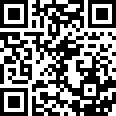 三、缴费方式1.培训费非会员单位1980元/人；会员单位1800元/人。住宿自理，晚餐自费。2.付款方式培训费可在报到现场交费（刷卡、电子支付），或提前一周汇款至如下帐户：单位开户名称：中国质量协会开户行名称：工商银行北京西四支行银行开户账号:0200002809014498969汇款时请备注“姓名+单位+教育分会”，汇款成功后请将汇款单或截图等凭证发送邮件至中国质量协会教育分会(czw@caq.org.cn)。